Silent AuctionIn addition to the raffle baskets we will have silent Auction items.  These items will go to the highest bidder.  There are 2 ways to bid on items, either in person the night of the event or on Facebook.  We will have bid sheets at the event as well as have the items posted on our Facebook page.  If there is a tie bid, the winner will be the person that bid first. We will NOT update the Facebook page so if you are bidding that way GO BIG!   Riverside Casino    1 Sun-Thursday stay and 2 buffetsRhythm City                1 Sun-thurs stay and 2 buffetsIowa Gymnest             1 week summer campLa James College          Princess Party for 8 girlsRiver Products            1 ton of rockMincer Catering          Goodies in a 31 bagChula Vista- Wisconsin Dells   4 water park ticketsOmaha Zoo                       4 Adult Day PassesPlease feel free to post your questions on the ESO Facebook Page or contact Cindy Peiffer jcpeiffer@mchsi.com 319-530-9968Family Game Night Games Open 6:00-7:45Instead of the typical carnival games that we have done in the past, we will have some AMAZING games for kids to play.  Some of the games we have planned are Jumbo Jenga, Jumbo Connect 4, Candy land, Sorry, Book walk.  Just to name a few, there are many, many more.  All the fun without the hassle.Unlimited Play Wristband: $10 in Advance or $15 at the Door.  Dinner 5:30-7:00Walking Taco’s or Sitting Taco’sAdults: $6.00        Kids: $4.00 ****Free Huskies cinch bag or hat with kid’s meals while supplies last.  Come early to make sure you get one!General Raffle continuedThank you to all of these businesses for your support.  We could not do this without you! 	General Raffle #18We continue to receive donations, this is not a complete list. Many, many, many winners here! Rough Riders                  2 ticketsJen Tudor LuLa Ro       2 leggings $30 gift certificateCR Kernals                       4 game ticketsMenards                           Gift basketStephanie Kuennan       Scentsy Buddy Gift BasketBlank Park Zoo               4 PassesWashington YMCA         1 month youth membershipHamburg Inn                     Gift certQuad City River BanditsIowa City Landscaping  Gift Basket with $25 Gift CardPlay Station                       4 General Admission TicketsBillion Auto                        2 Free Oil Changes and Car WashPhillip DeGood Auto Detailing  Coupons Custom Impressions       5 Gift Certificates and Hat/ Glove setRaffle Baskets Drawings will be held at 7:45. Need not be present to win.  Kids are encouraged to sell tickets to family and friends as well. Prizes will be awarded for ticket sales, see order form.   Raffle tickets are $1 per ticket.  Pictures of the baskets can be found on the HIGLAND ESO Facebook page.  Basket #1 Summer FunDonated by the families of Mrs. Greiner’s preschool class.  Little tykes Frog Pond Water Table, Bunch O Balloons, Fishing Pole, Bubbles, Hydro Rocket, Chalk, beach ball, pool toys, popsicle mold, towels, blanket, goggles, sand toys, glow sticks, candy bat and ball, sling shotBasket # 2 Go RED!Donated by the Families of Mrs. Eaton’s preschool class.   Little tykes toddler wagon, bat and ball, Frisbees, spin and skip, bubbles, ball, twizzlers, silly string, yoyo, flashlight, Uno, squirt guns, the cutest little stuffed Husky.  There will be a second smaller red basket drawn also. Basket #3 Am I BLUE?Donated by the Families of Mrs. Eaton’s preschool class.    Big Joe Chair,  Best Buy Gift Card, Ball, Hover Hockey, Pie Face Showdown, Gatorade, Water bottle,  Frisbee,  sling shot, pencils / sharpener, another cute little husky!Basket #4 Arts and CraftsDonated by the families of the 1st grade. Way too many items to mention!  Anything you could imagine for a kiddo to do Arts and Crafts. There are 2 Arts and Crafts Baskets so we will have double the winners. 23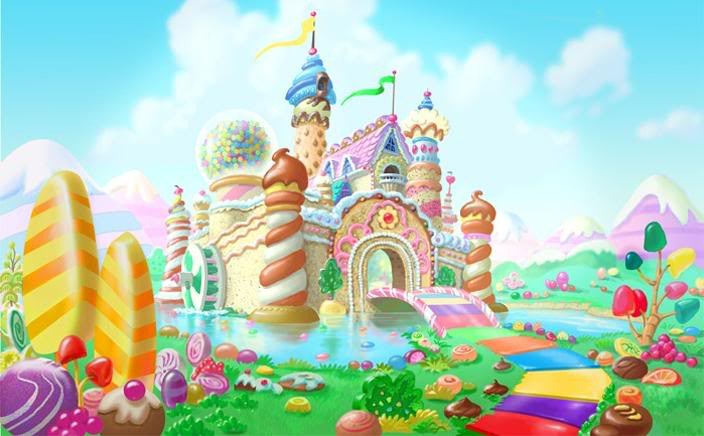 